О внесении изменений в Административный регламент предоставления муниципальной услуги «Предоставление сведений из информационной системы обеспечения градостроительной деятельности на территории муниципального района Безенчукский Самарской области» утвержденный Постановлением Администрации муниципального района Безенчукский от 07.03.2019  № 260 В соответствии с Градостроительным кодексом Российской Федерации, Федеральным законом от 27.07.2010 №210-ФЗ «Об организации предоставления государственных и муниципальных услуг», руководствуясь Порядком разработки и утверждения административных регламентов предоставления муниципальных услуг в муниципальном районе Безенчукский Самарской области, утвержденным постановлением Администрации муниципального района Безенчукский от 24.02.2011 №388, Уставом муниципального района Безенчукский ПОСТАНОВЛЯЮ:Внести в Административный регламент предоставления муниципальной услуги «Предоставление сведений из информационной системы обеспечения градостроительной деятельности на территории муниципального района Безенчукский Самарской области» утвержденный Постановлением Администрации муниципального района Безенчукский от 07.03.2019 г. № 260 следующие изменения:     1.1. Пункт 2.4 раздела 2 Регламента изложить в следующей редакции: «2.4.  Муниципальная услуга предоставляется в срок, не превышающий 14 дней.По межведомственным запросам органов государственной власти РФ, органов государственной власти субъектов РФ, органов местного самоуправления муниципальная услуга предоставляется не позднее 5 дней со дня получения Администрацией соответствующего запроса.Факт подготовки и передачи сведений ИСОГД фиксируется в Книге учета предоставления сведений ИСОГД.».2. Настоящее постановление вступает в силу со дня его официального опубликования.3. Опубликовать настоящее Постановление в газете «Вестник муниципального района Безенчукский» и разместить на официальном сайте Администрации муниципального района Безенчукский Самарской области www.admbezenchuk.ru.4. Контроль за исполнением настоящего Постановления возложить на исполняющего обязанности заведующего отделом архитектуры и градостроительства Администрации муниципального района Безенчукский (К.И. Таргинову).Глава района									В.В. АникинК.И. Таргинова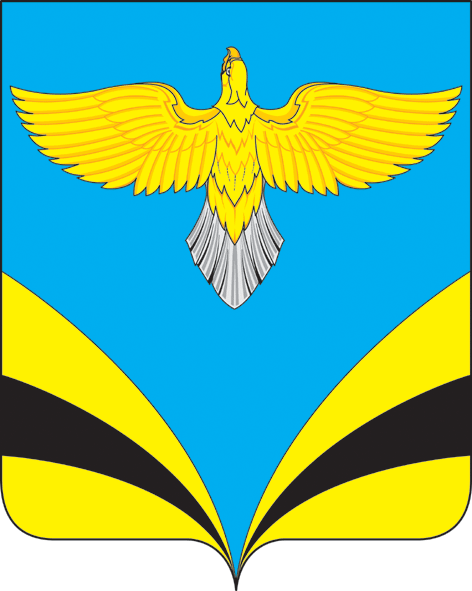 АДМИНИСТРАЦИЯмуниципального района          Безенчукский     Самарской области ПОСТАНОВЛЕНИЕот ____________ № ______        п.г.т. Безенчук